* E1 Standard not to exceed 0.124 mg/m3 air
* Method Detection Limit 0.080 mg/m3 air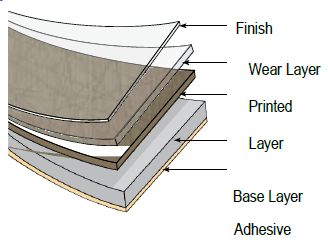 Fire ResistanceClass C – PassASTM 648Coefficient of FrictionPassDIN 51130 / ASTM D2047-04Smoke DensityPassASTM E662-09Short Term IndentationPassASTM F1914—98Static LoadPassEN 433 / ASTM F970-07Stain ResistancePassASTM F925Peel ResistancePassEN 431Shear ResistancePassEN 532Color Fastness to LightPassEN 649Dimensional StabilityPassEN 434Wear ResisistanceHighASTM F510-93Formaldehyde Emission (air)None Detected – E1 Rating*EN 7171-1